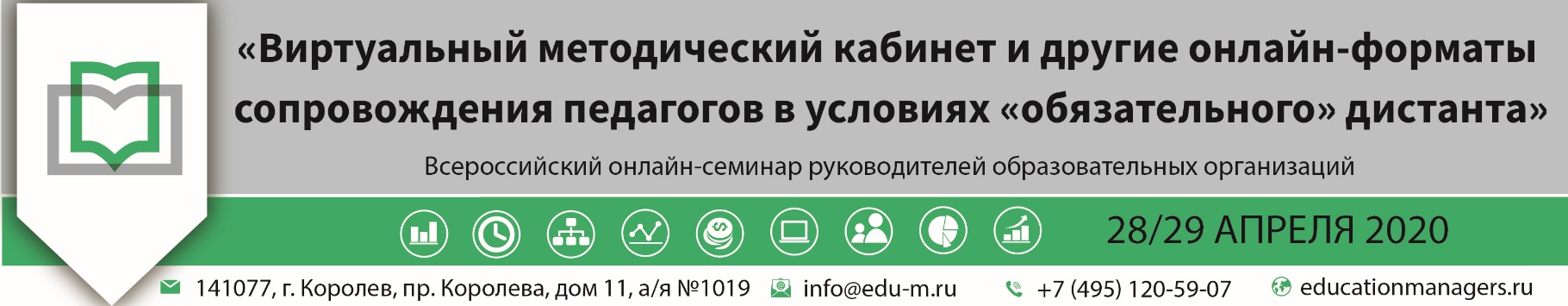 Уважаемые коллеги!28-29 апреля 2020 года пройдет Всероссийский онлайн-семинар «Виртуальный методический кабинет и другие онлайн-форматы сопровождения педагогов в условиях «обязательного» дистанта».Участие слушателей в мероприятии осуществляется на некоммерческой основе (бесплатно) за счет средств Ассоциации и партнеров мероприятия. Для членов Ассоциации предусмотрена расширенная деловая программа.  Цель проведения онлайн-семинара: поддержка системы эффективного управления в образовательных организациях Субъектов Российской Федерации как инструмента повышения качества общего образования.Эксперт семинара: Бессараб Елена Леонидовна - замдиректора школы по методической работе; проектный менеджер по организации методологической поддержки АНО «Платформа новой школы», преподаватель-исследователь; сертифицированный бизнес-тренер.В рамках онлайн-семинара будут рассмотрены следующие вопросы:28 апреля 2020г. Секция №1: «Оперативное управление методическими вопросами дистанта»Вынужденный переход на дистант как управленческая задача;Изменение роли педагога в условиях «обязательного» дистанционного;Инструменты оперативной диагностики дефицита, связанные с дистанционным;Картирование задач методического сопровождения педагогов;Технологии коучинга в онлайн-мероприятиях методического сопровождения.29 апреля 2020г. Секция №2 «Онлайн-форматы методического сопровождения»Ускоренное проектирование персональной методической поддержки педагога;Виртуальный методический кабинет как форма взаимодействия по методическим вопросам в условиях удаленной работы педагогов;Цифровые инструменты для создания и функционирования «Виртуального методического кабинета»;Оптимальная структура «Виртуального методического кабинета»;Мотивация самообразования педагогов в рамках дистанционной методической поддержки.Ассоциация руководителей образовательных организаций, просит Вас оказать информационную поддержку Всероссийскому онлайн-семинару и организовать рассылку писем-приглашений руководителям общеобразовательных организаций (руководителям школ). Для всех желающих принять участие в работе семинара обязательна предварительная регистрация на официальной странице мероприятия:https://educationmanagers.ru/events1/aroo280420/Бесплатная регистрация доступна по промо коду R9TX2За более подробной информацией обращайтесь в организационный комитет.координатор проекта:Скроцкая Наталья Геннадьевнател.: +7 (495) 120-59-07, доб. (113);e-mail: n.skrockaya@edu-m.ru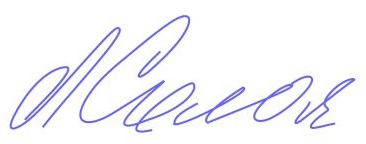 С уважением, Руководитель Департаментаобщего образования                                                                                                       Л.С. СоловьеваПриложение:Письмо-приглашение для рассылки.Приложение 1.Письмо-приглашение на Всероссийский онлайн-семинар Уважаемые коллеги!28-29 апреля 2020 года пройдет Всероссийский онлайн-семинар «Виртуальный методический кабинет и другие онлайн-форматы сопровождения педагогов в условиях «обязательного» дистанта».Участие слушателей в мероприятии осуществляется на некоммерческой основе (бесплатно) за счет средств Ассоциации и партнеров мероприятия. Для членов Ассоциации предусмотрена расширенная деловая программа. Эксперт семинара: Бессараб Елена Леонидовна - замдиректора школы по методической работе; проектный менеджер по организации методологической поддержки АНО «Платформа новой школы», преподаватель-исследователь; сертифицированный бизнес-тренер.В рамках онлайн-семинара будут рассмотрены следующие вопросы:28 апреля 2020г. Секция №1: «Оперативное управление методическими вопросами дистанта»Вынужденный переход на дистант как управленческая задача;Изменение роли педагога в условиях «обязательного» дистанционного;Инструменты оперативной диагностики дефицита, связанные с дистанционным;Картирование задач методического сопровождения педагогов;Технологии коучинга в онлайн-мероприятиях методического сопровождения.29 апреля 2020г. Секция №2 «Онлайн-форматы методического сопровождения»Ускоренное проектирование персональной методической поддержки педагога;Виртуальный методический кабинет как форма взаимодействия по методическим вопросам в условиях удаленной работы педагогов;Цифровые инструменты для создания и функционирования «Виртуального методического кабинета»;Оптимальная структура «Виртуального методического кабинета»;Мотивация самообразования педагогов в рамках дистанционной методической поддержки.Ассоциация руководителей образовательных организаций (АРОО) приглашает Вас принять участие в предстоящем мероприятии. Для всех желающих принять участие в работе онлайн-семинара обязательна предварительная регистрация на официальной странице мероприятия:https://educationmanagers.ru/events1/aroo280420/Бесплатная регистрация доступна по промо коду R9TX2За более подробной информацией обращайтесь в организационный комитет,тел.: +7 (495) 120-59-07, www.educationmanagers.ruС уважением, Руководитель Департаментаобщего образования                                                                                                       Л.С. СоловьеваИСХ. № СОШ 525/20 от 16 апреля 2020 г.   Приглашение на Всероссийский онлайн семинар «Виртуальный методический кабинет и другие онлайн-форматы сопровождения педагогов в условиях «обязательного» дистанта»Руководителям муниципальных органов управления образованиемМинистру образованияМосковской областиИванову И. И.